1	نتائج المناقشات التي جرت يوم 15 يونيو 2021 (الوثيقة DT/1(Rev.5))أُخذ علمٌ بالوثيقة C21/DT/1(Rev.5).2	تقرير مرحلي بشأن تنفيذ الخطة الاستراتيجية المتعلقة بالموارد البشرية والقرار 48 (المراجَع في دبي، 2018) (الوثيقة C21/54)1.2	قدم رئيس إدارة الموارد البشرية الوثيقة C21/54 التي تغطي الفترة 2019-2021، وسلط الضوء على الملحقات من 1 إلى 3 التي تحتوي على قرارات اعتماد التغييرات المقترحة للنظام الأساسي للموظفين والنظام الإداري للموظفين. ودعت المقترحات إلى تقليص فترة الإعلان الإلزامي عن الوظائف الشاغرة من شهرين إلى شهر واحد؛ والاعتراف بالمعاشرة بتبديل كلمتي "الزوج والزوجة" بكلمة "الزوجين"، لأن الأحوال الشخصية تؤثر على استحقاقات الموظفين ومزايا الإعالة؛ وتبسيط الصياغة المتعلقة بتواتر الزيادات في الرواتب للفئة الفنية والفئات العليا، من أجل مواءمة ممارسات الاتحاد الدولي للاتصالات ولجنة الخدمة المدنية الدولية (ICSC).2.2	سأل أحد أعضاء المجلس عما إذا كان التخفيض المقترح لفترة الإعلان سيؤثر على جهود التوظيف.3.2	قالت عضو المجلس من الاتحاد الروسي ينبغي النظر في منع انتهاكات الحقوق ومكافحتها بشكل شمولي، بدلاً من التركيز على كل نوع من أنواع الانتهاك على حدة. وينبغي أن يُطلب من الأمانة إعداد وثيقة عن آثار التعديلات المقترحة على الاتحاد وتأثيرها على ميزانية الاتحاد، بحيث تتسنى مناقشتها في اجتماع فريق العمل التابع للمجلس والمعني بالموارد المالية والبشرية (CWG-FHR) في سبتمبر 2021 والدورة اللاحقة للمجلس. وطلبت من الأمانة أيضاً إتاحة نسخة محدَّثة من النظام الأساسي للموظفين والنظام الإداري للموظفين بجميع اللغات الرسمية على الموقع الإلكتروني للاتحاد، لضمان استناد المناقشات التي تجريها الدول الأعضاء إلى الفهم الكامل. وبالتالي، في حين أن إدارتها لم تعترض على العلم بالتقرير عن طريق المراسلة، إلا أنها لا تستطيع تأييد استخدام نفس الآلية لاعتماد التعديلات المقترحة، والتي يتعين تفحصها أولاً من حيث تأثيرها على الاتحاد ومناقشتها في فريق العمل التابع للمجلس والمعني بالموارد المالية والبشرية.4.2	قال اثنان من أعضاء المجلس إنهما مسروران بالتقدم المحرز، ولا سيما التعديل المقترح الذي يعترف بالمعاشرات. وإن الأسباب المالية لا تبرر استمرار الممارسات التمييزية.5.2	قال رئيس دائرة إدارة الموارد البشرية إن شهراً واحداً، كحد أدنى، يتيح فسحة واسعة من الوقت للتوظيف. كما يتضح من القياس المقارَن الخارجي الذي يقوم به الاتحاد. علاوة على ذلك، إذا رغب الاتحاد، وحسب الوظيفة، يمكنه تمديد وقت التوظيف إلى ما يزيد عن شهر واحد حسب الضرورة.6.2	وفيما يتعلق بالحقوق، يبذل الاتحاد جهوداً جادة للنظر في الانتهاكات بشكل شامل. ومن شأن التعديل المحدد المقترح، الذي يضع الاتحاد الدولي للاتصالات في صف واحد مع الأمم المتحدة وجميع الوكالات المتخصصة الأخرى، أن يعود بفوائد كبيرة من حيث الوصول إلى المواهب. ولا توجد آثار محددة على الميزانية ولكن يمكن استيعاب اي تعديلات في إطار الميزانية الحالية لفترة السنتين والخطة المالية للفترة 2020-2023.7.2	اقترح الرئيس أن يُطلب من الأمانة عرض مشاريع القرارات المراجعة الواردة في الملحقات من 1 إلى 3 بالوثيقة C21/54 على الاجتماع القادم لفريق العمل التابع للمجلس والمعني بالموارد المالية والبشرية (CWG-FHR) في سبتمبر لمواصلة المناقشة.8.2	اتُفق على ذلك.9.2	اعتبر الرئيس أيضاً أن أعضاء المجلس يودون أن يخلصوا إلى أنه نظراً إلى أن هذا البند عاجل، ستجري مشاورة عن طريق المراسلة مع الدول الأعضاء في المجلس لأخذ العلم بالوثيقة C21/54.10.2	خلص الاجتماع إلى ذلك.3	تقرير بشأن الاستدامة البيئية للاتحاد (الوثيقة C21/68)1.3	قدم ممثل الأمانة العامة الوثيقة C21/68 بشأن التقدم المحرز والأنشطة المخطط لها للنهوض بجهود الاستدامة البيئية للاتحاد الدولي للاتصالات بما يتماشى مع استراتيجية إدارة الاستدامة في نظام الأمم المتحدة 2020-2030 ومختلف مقررات وقرارات الاتحاد. وتنظر هذه الوثيقة في الاستعراض الذي أجرته وحدة التفتيش المشتركة (JIU) JIU/REP/2020/8 بشأن تعميم الاستدامة البيئية في جميع منظمات منظومة الأمم المتحدة.2.3	اعتبر الرئيس أيضاً أن أعضاء المجلس يودون أن يخلصوا إلى أنه نظراً إلى أن هذا البند عاجل، ستجري مشاورة عن طريق المراسلة مع الدول الأعضاء في المجلس لإقرار التقرير الوارد في الوثيقة C21/68.3.3	خلص الاجتماع إلى ذلك.4	مشروع سياسة الاتحاد بشأن إمكانية النفاذ من أجل الأشخاص ذوي الإعاقة (الوثيقة C21/72)1.4	قدم ممثل الأمانة العامة الوثيقة C21/72، لتحديث سياسة الاتحاد بشأن إمكانية النفاذ التي أقرها المجلس في دورته لعام 2013. أخذت السياسة المحدثة في الاعتبار التطورات الجديدة، وهي تهدف، بما هو أبعد من تسهيل النفاذ إلى الاتحاد، إلى تسهيل النفاذ إلى تكنولوجيا المعلومات والاتصالات وتعزيز تمكين الأشخاص ذوي الإعاقة من خلال استخدام تكنولوجيا المعلومات والاتصالات في جميع أنحاء العالم. وقد حددت أهدافاً وغايات للتنفيذ من خلال استراتيجية لإمكانية النفاذ سيصار إلى وضعها قبل نهاية عام 2021، بما في ذلك جعل مرافق الاتحاد وأحداثه في المتناول بوسائل مختلفة؛ وتعزيز وعي الموظفين والإدارة؛ وضمان إمكانية النفاذ إلى معلومات الاتحاد رقمياً؛ وتعميم إمكانية النفاذ من خلال ضمان الموارد المناسبة لدعم الأنشطة ذات الصلة. وقد دُعيت الدول الأعضاء إلى المساهمة في تنفيذ هذه السياسة من خلال الصندوق الاستئماني لإمكانية النفاذ التابع للاتحاد، الذي لم يزوَّد بمؤونة جديدة منذ عام 2018.2.4	قال اثنان من أعضاء المجلس إن الوثيقة يجب أن تشير إلى كل من الأشخاص ذوي الإعاقة والأشخاص ذوي الاحتياجات المحددة، بما يتفق مع القرار 175 (المراجع في دبي، 2018) لمؤتمر المندوبين المفوضين.3.4	قالت إحدى أعضاء المجلس من المهم أن يسعى الاتحاد، تماشياً مع استراتيجيته العامة، إلى جذب مشاركة الأشخاص ذوي الإعاقة والأشخاص ذوي الاحتياجات المحددة؛ وينبغي أن يكون هذا الجانب أحد عناصر سياسته. وبالإشارة إلى الملحق، سألت عن أموال الميزانية التي ستخصص لأنشطة برنامجية محددة لهؤلاء الأشخاص وطلبت توضيحا بشأن الإشارة إلى باب الميزانية الذي يتعين تأمينه.4.4	قال ممثل الأمانة العامة إن المصطلحات المستخدمة في السياسة المرعية ستحدَّث لمراعاة الشواغل المثارة. وقد وُجهت الدعوة إلى جميع الأشخاص، بمن فيهم المعوقون وذوو الاحتياجات المحددة، لحضور اجتماعات الاتحاد، ويعمل فريق مهام في الأمانة على إيجاد سبل لتحسين إمكانية النفاذ. وتضمنت ميزانية الأنشطة الإلزامية غير الممولة أنشطة تهدف إلى تسهيل نفاذ الأشخاص ذوي الإعاقة إلى اجتماعات الاتحاد، واستكمال الأنشطة الأخرى الممولة في جميع القطاعات والأمانة العامة.5.4	وقال الرئيس، مشيراً إلى أن عنوان مشروع السياسة المرعية سيحدَّث ليشمل الأشخاص ذوي الاحتياجات المحددة، إنه يعتبر أن أعضاء المجلس يودون أن يخلصوا إلى أنه نظراً إلى أن هذا البند عاجل، ستجري مشاورة عن طريق المراسلة مع الدول الأعضاء في المجلس لإقرار مشروع السياسة المرعية الوارد في الملحق بالوثيقة C21/72 مع ذلك التعديل.6.4	خلص الاجتماع إلى ذلك.5	تأثير جائحة فيروس كورونا (COVID-19) على سير أعمال الاتحاد وأنشطته (الوثيقة C21/74)1.5	قدم ممثل الأمانة العامة الوثيقة C21/74 التي توجز تحليلاً أولياً لتأثير جائحة فيروس كورونا (COVID-19) على بعض مجالات نشاط الاتحاد وعمله، وتعرض الوقائع المتاحة، وتبرز الدروس المستفادة، وتسلط الضوء على بعض الجوانب التي يمكن أن تجعل الاتحاد أقدر على الصمود والاستدامة المستقبل.2.5	وخلال المناقشة التي تلت ذلك، أعرب أعضاء المجلس عن تقديرهم للدور الذي قام به الاتحاد أثناء تفشي الجائحة؛ وقالوا ينبغي تعزيز الدور القيادي للاتحاد في الاستعداد لحالات الطوارئ في المستقبل وتقديم الدعم لها. وقد سلطت الجائحة الضوء على أهمية تكنولوجيا المعلومات والاتصالات في جميع جوانب الحياة، لكنها كشفت أيضاً عن أوجه عدم المساواة الرقمية في جميع أنحاء العالم. ويلزم بذل جهود عالمية لسد الفجوة الرقمية وتحقيق النمو المستدام بعد الجائحة. ويمكن أن يستكشف الاتحاد إنشاء آلية تعاون متعددة الأطراف لإحراز تقدم في الشمول الرقمي.3.5	قال أحد أعضاء المجلس يلزم إيلاء الاهتمام لضمان المشاركة المتساوية في الاجتماعات الافتراضية، بينما لاحظ آخر أن الاجتماعات الافتراضية في بعض الحالات مكنت بالفعل من المشاركة. واقترح أحد أعضاء المجلس أن ينظر الاتحاد في تخصيص ميزانية غير مستخدمة من فترة الجائحة إلى زمالة للبلدان النامية لتوصيل غير الموصولين. وشدد آخر على أن عدد الاجتماعات الافتراضية وتواترها يجب أن يظلا معقولين، لأنهما يشكلان عبئاً على الأمانة. واقترح أحد أعضاء المجلس أن ينظر الاتحاد في كيفية الاستفادة من الأشكال المختلفة للاجتماعات، بما في ذلك الاجتماعات الهجينة، بينما رأى آخر أن الاجتماعات الحضورية ينبغي أن تكون الخيار المفضل. وقال أحد أعضاء المجلس إذا استمرت الجائحة، ينبغي النظر بعناية في تدابير النظافة في الاجتماعات الحضورية؛ وبالنسبة للاجتماعات الافتراضية أو الهجينة، ينبغي أن يضمن الاتحاد منصة اتصالات عالية الجودة ذات لوجستيات سليمة لاستيعاب المشاركين غير القادرين على السفر. وينبغي أيضاً النظر في خطط طوارئ للعملية الانتخابية خلال مؤتمر المندوبين المفوضين لعام 2022.4.5	اتفق ثلاثة من أعضاء المجلس على ضرورة تخفيف القواعد المتعلقة باتخاذ القرار في بعض الاجتماعات، دون التقليل من أهمية الاجتماعات الحضورية حين يتعين اتخاذ قرارات حاسمة. ونبه آخر إلى ضرورة توخي الحذر عند إعداد عمليات اتخاذ القرار في الاتحاد؛ داعياً إلى إعطاء الأولوية لتلك المنصوص عليها في القواعد الحالية، مثل المشاورات عن طريق المراسلة.5.5	اقترح أحد أعضاء المجلس، بدعم من عضوين آخرين، أن تؤخذ جميع التوصيات المقدمة في الاعتبار ضمن الخطط الاستراتيجية والمالية للاتحاد.6.5	اقترح عضو مجلس آخر، بدعم من عضوين آخرين، إرسال التقرير المحدَّث إلى فريق العمل التابع للمجلس والمعني بالموارد المالية والبشرية (CWG-FHR) لإجراء مناقشة مفصلة ولصياغة توصيات كي ينظر فيها المجلس في عام 2022، وإذا لزم الأمر، في مؤتمر المندوبين المفوضين لعام 2022 (PP-22). وينبغي استعراض مشروع المقر الرئيسي لضمان إيلاء الاهتمام الواجب لقضايا الأمن الصحي، مثل التباعد الاجتماعي والتهوية في المباني.7.5	سأل أحد أعضاء المجلس عن إمكانية تأجيل الاجتماعات العديدة أو عقدها افتراضياً؛ وإعطاء إشعار مدته ستة أشهر بشأن الاجتماعات الحضورية، في ضوء قيود السفر.8.5	اقترح الرئيس أن يلاحظ أعضاء المجلس النقاط التي أثيرت في المناقشة وأن تُعرض الوثيقة على فريق العمل التابع للمجلس والمعني بالموارد المالية والبشرية (CWG-FHR) وفريق العمل التابع للمجلس المعني بالخطتين الاستراتيجية والمالية (CWG-SFP) للنظر فيها وتقديم توصيات إلى الدورة التالية للمجلس، وإذا لزم الأمر، إلى مؤتمر المندوبين المفوضين لعام 2022 (PP-22).9.5	واتُفق على ذلك.10.5	اعتبر الرئيس أيضاً أن أعضاء المجلس يودون أن يخلصوا إلى أنه نظراً إلى أن هذا البند عاجل، ستجري مشاورة عن طريق المراسلة مع الدول الأعضاء في المجلس لأخذ العلم بالوثيقة C21/74.11.5	خلص الاجتماع إلى ذلك.6	مشاركة الاتحاد في مذكرات التفاهم التي لها تبعات مالية و/أو استراتيجية (الوثيقة C21/45)1.6	قال المستشار القانوني للاتحاد، في معرض تقديمه للوثيقة C21/45، إنه أدرج 10 مذكرات تفاهم/اتفاقات لها آثار مالية و/أو استراتيجية محتملة على الاتحاد وقعها الاتحاد منذ انعقاد المجلس في دورته لعام 2019. وأشارت الوثيقة إلى المكاتب/دوائر الأمانة العامة المسؤولة عن كل مذكرة تفاهم/اتفاق. بالإضافة إلى ذلك، يرد استنساخ النصوص الكاملة لمذكرات التفاهم/الاتفاقات المختلفة في ملحق الوثيقة.2.6	أشار عدد من أعضاء المجلس، بخصوص بند ظهر في جميع مذكرات التفاهم تقريباً، إلى أن المساءلة والشفافية من شأنها أن تتحسن إذا تمكنت الدول الأعضاء من استخدام أداة مثل لوحة معلومات مكتب تنمية الاتصالات عبر الإنترنت للتحقق من حالة المذكرات النشطة، ولا سيما تلك ذات الآثار الاستراتيجية أو المالية وفيما يتعلق بواحدة أو أكثر من الاتفاقات الخطية الملزمة قانوناً و/أو وثائق المشاريع و/أو الصكوك الأخرى التي جرى التفاوض بشأنها والتوقيع عليها بشكل منفصل.3.6	طلب عدد من أعضاء المجلس توضيحاً عن الجوانب الأخرى لمذكرات التفاهم، وتحديداً المعايير التي يجب الإيفاء بها قبل توقيع مذكرة تفاهم؛ واتفاقات الإعارة؛ وغياب نسق موحد لمذكرة التفاهم؛ وعدم تحديد موعد واضح للإنهاء.4.6	قال الأمين العام إنه أخذ علماً بالرغبة في الشفافية فيما يتعلق بمذكرات التفاهم/الاتفاقات، وأن الأمانة تعمل جاهدة لتزويد أعضاء المجلس بالمعلومات الكاملة والشفافة. وأخذ علما أيضاً بالرغبة في نسق موحد، على الرغم من صعوبة تصور نسق موحد من الناحية العملية، نظراً مدى اختلاف الشركاء والأوضاع المعنية. وفيما يتعلق بإعارة الموظفين من الإدارات ووكالات الأمم المتحدة، كان هذا النوع من الترتيبات مفيداً للغاية، حيث ساعد الاتحاد على مواجهة عبء العمل المتزايد باطراد؛ وتوخياً للكفاءة والشفافية، يمكن إدراج السياسات ذات الصلة بشأن الإعارة في الخطة الاستراتيجية للموارد البشرية للاتحاد.5.6	أكد المستشار القانوني للاتحاد، أن العديد من مذكرات التفاهم تشكل ببساطة إطار تعاون لا يترتب عليه أي التزامات للأطراف، ولكن قدر يصار إلى تنفيذها في بعض الحالات من خلال اتفاقات ملزمة ويمكن أن يكون لها آثار مالية ماستراتيجية، وقال إن العمل سيبدأ مباشرة بعد المشاورة الافتراضية لأعضاء المجلس على أنسب أداة لتزويد أعضاء المجلس بمعلومات كاملة وشفافة عن مذكرات التفاهم/الاتفاقات التي أبرمها الاتحاد ذات الآثار المالية أو الاستراتيجية الكبيرة، بما في ذلك أحكامها وشروطها حسب الاقتضاء. ومعايير الدخول في مذكرة تفاهم تخص كل مذكرة تفاهم بعينها؛ ولكنها تتماشى دائماً تماماً مع الأحكام التي اعتمدها مؤتمر المندوبين المفوضين لعام 2018 (الوثيقة 100 الصادرة عن مؤتمر المندوبين المفوضين لعام 2018: تقرير من رئيس اللجنة 6 إلى اجتماع الجلسة العامة).6.6	اعتبر الرئيس أيضاً أن أعضاء المجلس يودون أن يخلصوا إلى أنه نظراً إلى أن هذا البند عاجل، ستجري مشاورة عن طريق المراسلة مع الدول الأعضاء في المجلس لأخذ العلم بالوثيقة C21/45.7.6	خلص الاجتماع إلى ذلك.8.6	كلف أعضاء المجلس الأمانة أيضاً بتحديد أنسب أداة لتحسين الشفافية والمساءلة؛ لتوضيح المعايير التي تطبقها الأمانة عند توقيع مذكرات التفاهم؛ ولتحسين نسق هذه المذكرات بغية تحديد الآثار المالية والاستراتيجية بشكل أفضل7	تقرير بشأن تعيين مكتب استشاري خارجي مستقل للإدارة، بما في ذلك توصيات واستراتيجيات مختلفة (الوثيقتان C21/10 وC21/79)1.7	استعرض ممثل شركة Dalberg الاستشارية العناصر الرئيسية للتقرير المقدم إلى المشاورة الافتراضية الثانية لأعضاء المجلس (VCC-2) (الوثيقة C20/10)، عرضت فيه شركة Dalberg تقييماً لأحداث تليكوم الاتحاد والخيارات المتنوعة للأفق المستقبلي، ولا سيما تنظيم معرض وجلسات المنتدى بشأن "التكنولوجيا الرقمية من أجل المصلحة العامة" كجزء من حدث عالمي سنوي على مستوى الاتحاد يشمل القمة العالمية لمجتمع المعلومات و/أو القمة العالمية للذكاء الاصطناعي من أجل تحقيق المصلحة العامة. وقد عززت الأحداث التي أقيمت خلال الاثني عشر شهراً الماضية الاهتمام بمثل هذا الحدث الذي ستشكل مواصلة الاستقصاء فيه المرحلة الثانية من الاستشارات الخارجية.2.7	قال عضو المجلس من اليابان، في معرض تقديمه للوثيقة C21/79، إنه اقترح سلسلة من الخطوات التي تهدف إلى معالجة الحاجة إلى ضمان ربحية الأحداث واسعة النطاق في ضوء جائحة كوفيد-19.3.7	أيد اثنان من أعضاء المجلس النهج المعروض في الوثيقة C21/79، بالنظر إلى الحاجة الملحة لإصلاح أحداث تليكوم الاتحاد، وتجنب المزيد من العجوزات وتقييم الوضع في ضوء الحالة "الطبيعية" الجديدة لما بعد جائحة كوفيد.4.7	قال اثنان من أعضاء المجلس الآخرين إن المجلس ينبغي أن ينظر في جميع الخيارات الموضحة في تقرير شركة Dalberg وأن الدول الأعضاء ينبغي أن تتاح لها الفرصة لتقديم خيارات أخرى.5.7	لاحظ عدد من أعضاء المجلس أن الوثيقة C21/10 لا تحتوي على معلومات عن تكلفة أو تمويل المرحلة الثانية من الاستشارات، أو عن المنهجية أو الإطار الزمني بشأن تنفيذها. وبالنظر إلى أن أحداثاً أخرى يبدو أنها حلت محل معارض تليكوم الاتحاد وأن قدرة أصحاب المصلحة على المشاركة محدودة، فقد اقترحوا أن يؤجل المجلس قراره إلى دورته لعام 2022 وأن تتواءم المرحلة الثانية من الاستشارات مع عودة السفر الدولي إلى طبيعته.6.7	قال أحد أعضاء المجلس، إن القمة العالمية للذكاء الاصطناعي من أجل تحقيق المصلحة العامة ومنتديات القمة العالمية لمجتمع المعلومات كانت أحداثاً ناجحة شارك فيها العديد من المنظمات الدولية الكبرى والقطاع الخاص ومنظمات المجتمع المدني، وينبغي استطلاع آراء تلك المنظمات أيضاً. ولا مصلحة للاتحاد في تقويض هذه الأحداث باستحداث نموذج جديد للحدث.7.7	أشار الأمين العام إلى أن القمة العالمية للذكاء الاصطناعي من أجل تحقيق المصلحة العامة لم تضم نفس المشاركين في معارض تليكوم الاتحاد وأن منتديات القمة العالمية لمجتمع المعلومات هي أحداث تنظمها الأمم المتحدة.8.7	قالت إحدى أعضاء المجلس من إسبانيا إن إدارتها مستعدة لتقديم المعلومات المالية المتعلقة بتنظيم المؤتمر العالمي للاتصالات المتنقلة لعام 2021، الذي سيعقد في برشلونة في الفترة من 28 يونيو إلى 1 يوليو.9.7	قال رئيس دائرة إدارة الموارد المالية، بموجب أحكام الفقرة 4 من يقرر من القرار 11 (المراجع في دبي، 2018)، غطى صندوق رأس المال العامل للمعارض (EWCF) توظيف شركة استشارية إدارية خارجية مستقلة للمرحلة الأولى. وإذا قرر المجلس المضي قدماً بالمرحلة 2، عليه أن يأذن للأمين العام بسحب الأموال اللازمة من صندوق رأس المال العامل للمعارض؛ ولا تحتوي ميزانية الاتحاد ولا ميزانية أمانة تليكوم الاتحاد على مخصصات للمرحلة 2. ونص القرار 11 (المراجع في دبي، 2018) أيضاً على أن يكون لدى صندوق رأس المال العامل للمعارض حد أدنى للاحتياطي يبلغ 5 ملايين فرنك سويسري. وعلى الرغم من عدم إقامة معرض تليكوم الاتحاد لعام 2020، فقد غطى صندوق رأس المال العامل للمعارض تكاليف أمانة تليكوم الاتحاد، وقد امتلك الصندوق رصيداً قدره 6,6 مليون فرنك سويسري في 31 ديسمبر 2020. وفي حال عدم إقامة معرض تليكوم الاتحاد لعام 2021 حضورياً، فإن العجز الناتج سيحمَّل إلى صندوق رأس المال العامل للمعارض.10.7	اتفق ممثل شركة Dalberg الاستشارية على أن المشهد العالمي الحالي للأحداث المتعلقة بتكنولوجيا المعلومات يتسم بالمنافسة المتزايدة ولم ير حكمة في تقويض الأحداث القائمة الناجحة أو إثقال العبء المالي على المنظمين. فالهدف، على العكس من ذلك، هو التعامل مع أصحاب المصلحة والأحداث من أجل إنتاج مجموعة متكاملة ومنسقة من الأحداث. ولم يُطلب من شركة Dalberg بعد تقديم منهجية أو إطار زمني للمرحلة الثانية، لكنها على استعداد للقيام بذلك. وهي على استعداد أيضاً لتكييف مقترحها في ضوء احتياجات الدول الأعضاء وشواغلها والنظر في جميع الخيارات الثلاثة المبينة في تقريرها أو في الواقع أي خيارات أخرى صاغتها الدول الأعضاء.11.7	شكر أعضاء المجلس شركة Dalberg الاستشارية على عرضها وعملها، وأخذوا علماً بالوثيقتين C21/10 وC21/79 واتفقوا على تأجيل البت في هذه المسألة إلى دورة المجلس لعام 2022.8	أنشطة الاتحاد المتصلة بالإنترنت (الوثيقتان C21/33 وDT/8)1.8	قدم ممثل الأمانة العامة الوثيقة C20/33، التي لخصت أنشطة الاتحاد المتصلة بالإنترنت بموجب قرارات مؤتمر المندوبين المفوضين 101 (المراجع في دبي، 2018) و102 (المراجع في دبي، 2018) و133 (المراجع في دبي، 2018) و180 (المراجع في دبي، 2018) و206 (دبي، 2018). وأُعدت نسخة 2020 من هذا التقرير (C20/33) لتقديمها إلى دورة المجلس لعام 2020 ولكنها لم تُستعرض.2.8	ورداً على سؤال من أحد أعضاء المجلس، قال الرئيس إن محتوى التقرير في الوثيقة C20/33 سبق أن عُرض على فريق عمل المجلس المعني بالإنترنت ووفقاً للقرار 102 (المراجع في دبي، 2018)، قُدمت هذه التقارير إلى الأمين العام للأمم المتحدة بعد إقرارها.3.8	وباتباع نفس العملية المستخدَمة في الماضي، اقترح الرئيس دعوة الدول الأعضاء في المجلس إلى تقديم آرائها، إن وجدت، بشأن التقارير الواردة في الوثيقتين C21/33 وC20/33 بحلول الساعة 1700 بتوقيت جنيف يوم الخميس، 17 يونيو، عن طريق البريد الإلكتروني وبإيجاز قدر الإمكان، وأن تُدرج مجموعة الآراء المقدمة من الدول الأعضاء في المجلس، إن وُجدت، كما وردت (بدون تعديلات)، في وثيقة منفصلة. وبعد ذلك ، وبأخذ الطبيعة العاجلة لهذا البند بعين الاعتبار، تجري مشاورة عن طريق المراسلة مع الدول الأعضاء في المجلس لأخذ العلم بالوثيقتين C21/33 و C20/33 والموافقة على إحالة تلك التقارير إلى جانب الوثيقة التي تتضمن تجميع الآراء المقدمة من الدول الأعضاء في المجلس، إن وُجدت، والمحضر الموجز الرسمي ذي الصلة، إلى الأمين العام للأمم المتحدة باعتبارها مجموعة واحدة، ويضاف إلى ذلك رسالة إرفاق تفيد بوضوح أن الدول الأعضاء في مجلس الاتحاد أحاطت علماً بالتقارير وينبغي النظر في التقارير بالاقتران مع الوثيقة المرفقة به، إن وُجدت، ومع المحاضر الموجزة باعتبارها مجموعة واحدة، وأن إدراج روابط إلكترونية لا ينطوِي على موافقة ضمنية على المحتوى في مقصد الروابط، وذلك فيما يتعلق بالقرار 14 (بوسان، 2014) .4.8	خلص الاجتماع إلى ذلك.5.8	وأضاف الرئيس أن رسالة الإرفاق وتجميع آراء الدول الأعضاء في المجلس، إن وجدت، سيصار إلى نشرها في الوثيقة DT/8. وسيدرَج المحضر الموجز بعد استعراضه بموجب الإجراء العادي للمجلس.9	أنشطة الاتحاد بشأن تعزيز دوره في بناء الثقة والأمن في استعمال تكنولوجيا المعلومات والاتصالات (الوثيقة C21/18)1.9	قدّم ممثل الأمانة العامة الوثيقة C21/18 التي تلخص أنشطة ومبادرات الاتحاد فيما يخص القرار 130 (المراجَع في دبي، 2018)، ودور الاتحاد بصفته الميسِّر الوحيد لخط العمل جيم5 للقمة العالمية لمجتمع المعلومات، وسائر قرارات الأعضاء بشأن تعزيز دور الاتحاد في بناء الثقة والأمن في استعمال تكنولوجيات المعلومات والاتصالات. ودعي أعضاء المجلس للعلم بالوثيقة، بالإضافة إلى نسخة عام 2020 من التقرير (الوثيقة C20/18) التي أُعدت لتقديمها إلى المجلس ولكنها لم تُستعرض.2.9	وشكر أحد أعضاء المجلس الاتحاد على جهوده بشأن البرنامج العالمي للأمن السيبراني والرقم القياسي العالمي للأمن السيبراني العالمي. وقال يمكن أن تكون مشاركة الدول الأعضاء في جميع المراحل بمثابة مثال للعمل المستقبلي.3.9	اعتبر الرئيس أن أعضاء المجلس يودون أن يخلصوا إلى أنه نظراً إلى أن هذا البند عاجل، ستجري مشاورة عن طريق المراسلة مع الدول الأعضاء في المجلس لأخذ العلم بالوثيقة C21/18 فضلاً عن الوثيقة C20/18.4.9	خلص الاجتماع إلى ذلك.10	أنشطة الاتحاد المتعلقة بالقرار 70 (المراجَع في دبي، 2018) (الوثيقة C21/6)1.10	قدم ممثل الأمانة العامة الوثيقة C21/6 التي أوجزت أنشطة الاتحاد المتعلقة بالقرار 70 (المراجع في دبي، 2018). ويمكن العثور على مزيد من المعلومات المتعلقة بالمساواة بين الجنسين وتكنولوجيا المعلومات والاتصالات على صفحة الاتحاد الإلكترونية الخاصة بالمساواة بين الجنسين. ودعي أعضاء المجلس للعلم بالوثيقة، بالإضافة إلى نسخة عام 2020 من التقرير (الوثيقة C20/6) التي أُعدت لتقديمها إلى المجلس ولكنها لم تُستعرض.2.10	رحب أعضاء المجلس بالتقرير وجهود الاتحاد الرامية لتعزيز المساواة بين الجنسين وتمكين المرأة من خلال تكنولوجيا المعلومات والاتصالات، ولفت أحد أعضاء المجلس الانتباه إلى الإجراءات التي يتخذها مكتب الاتصالات الراديوية لتحقيق أهداف القرار 70 (المراجع في دبي، 2018). واقتُرح إنشاء شبكة النساء من أجل مؤتمر المندوبين المفوضين لعام 2022، كما حدث في مؤتمرات أخرى، وأوضح أحد أعضاء المجلس الجهود المبذولة في بلده للاحتفال بالذكرى السنوية العاشرة ليوم الفتيات في مجال تكنولوجيا المعلومات والاتصالات.3.10	قال الرئيس يمكن النظر في إنشاء شبكة النساء لجميع الأحداث الرئيسية للاتحاد. واعتبر أن أعضاء المجلس يودون أن يخلصوا إلى أنه نظراً إلى أن هذا البند عاجل، ستجري مشاورة عن طريق المراسلة مع الدول الأعضاء في المجلس لأخذ العلم بالوثيقة C21/6 فضلاً عن الوثيقة C20/6.4.10	خلص الاجتماع إلى ذلك.11	نتائج المشاورة غير الرسمية بشأن أحداث عام 2022 (تابع) (الوثيقتان C21/DT/6 وC21/DT/6(Rev.1))1.11	دعا الرئيس أعضاء المجلس إلى النظر في الوثيقة C21/DT/6 التي عرضت نتائج المشاورات غير الرسمية بشأن ترشيد أحداث الاتحاد في عام 2022. وشكر أعضاء المجلس على دعمهم ومقترحاتهم، والمؤتمر الأوروبي لإدارات البريد والاتصالات (CEPT) على مقترحه المفصل. ولا يزال يتعين التوصل إلى اتفاق بشأن مجموعة أفرقة العمل التابعة للمجلس في يناير 2022، والأحداث بالشراكة مع الكيانات الأخرى وبعض الاجتماعات الأخرى التي لا تتعلق بصنع القرار.2.11	قال عضو المجلس من الأرجنتين، متحدثاً باسم لجنة البلدان الأمريكية للاتصالات (CITEL)، إن عبء العمل الهائل لعام 2022 لن يخف كثيراً من خلال الاجتماعات الافتراضية التي لم تكن ساعات العمل فيها مناسبة لمن هم في مناطق زمنية معينة. واقترحت لجنة البلدان الأمريكية للاتصالات خفض عدد أيام الاجتماعات لمجموعة أفرقة العمل التابعة للمجلس (CWG) في يناير 2022 وتأجيل الحدثين السنويين اللذين يُعقدان بالشراكة مع الكيانات الأخرى حتى عام 2023. واقتُرح أيضاً تأجيل بعض الاجتماعات التي لا تتعلق بصنع القرار (اجتماعات GET وGCBI وWTIS وتليكوم الاتحاد) التي تُعقد سنوياً في كثير من الأحيان، حتى عام 2023 بدلاً من عقدها افتراضياً، واقتُرحت استشارة الإدارات عن طريق المراسلة لتحديد البديل المفضل لديها. وقيل ينبغي تقديم مزيد من المعلومات عن مِنح الزمالات للجمعية العالمية لتقييس الاتصالات (WTSA-20) والمؤتمر العالمي لتنمية الاتصالات لعام 2021 (WTDC-21). وترد تعليقات ومقترحات لجنة البلدان الأمريكية للاتصالات في الوثيقة C21/DT/6 (Rev.1).3.11	كرر أحد أعضاء المجلس وجهة نظر إدارات الكومنولث الإقليمي في مجال الاتصالات (RCC) بأن أولوية الجمعية العالمية لتقييس الاتصالات لعام 2020 ينبغي أن تتقدم على أولوية المؤتمر العالمي لتنمية الاتصالات لعام 2021، وفهم أن تعليقات لجنة البلدان الأمريكية للاتصالات (CITEL) فيما يتعلق بالأولوية تتعلق بزمالات WTSA-20 وWTDC-21 بدلاً من الحدثين نفسهما. وقال أعضاء في المجلس تمكنهم الموافقة على تخفيض عدد أيام الاجتماعات لمجموعة أفرقة العمل التابعة للمجلس (CWG) في يناير 2022، وأشار أحد أعضاء المجلس إلى فائدة التمكن من القيام بالمزيد من العمل المكثف غير الممكن في الاجتماعات الافتراضية. وإلى أهمية التشاور مع المنظمات الدولية المعنية قبل الموافقة على تأجيل أي فعاليات تعقد بالشراكة مع كيانات أخرى. وقال أحد أعضاء المجلس إن التأجيل المقترح لبعض الاجتماعات غير المتعلقة بصنع القرار حتى عام 2023 سيكون صعباً بالنظر إلى الاستعدادات للمؤتمر WRC-23، وأعرب عن تفضيله لعقد اجتماعات افتراضية. واقترح عضو آخر في المجلس تناوب توقيت الاجتماعات الافتراضية لضمان معاملة جميع المناطق الزمنية على قدم المساواة.4.11	قال الرئيس إن القصد هو عقد المؤتمرات WTSA-20 وWTDC-21 وPP-22 حضورياً في عام 2022، على النحو المخطط له، ما لم يتغير الوضع العالمي، وفي هذه الحالة سيتعين على المجلس في دروته لعام 2022 اتخاذ قرار بشأن الإجراء الذي يتعين اتخاذه نظراً لأن الجدولة الزمنية لمؤتمري WTSA وWTDC التاليين قد تقررت لعامي 2024 و2025، على التوالي.5.11	قال الأمين العام، مشيراً إلى التأجيل المقترح لتليكوم الاتحاد، إنه سيبلغ الدول الأعضاء في أوائل عام 2022، بعد التشاور مع البلدان المضيفة المرشحة، إذا كان الاجتماع سيستضاف في ديسمبر 2022 أو سيؤجَّل إلى عام 2023.6.11	اعتبر الرئيس أن أعضاء المجلس يرغبون في الطلب إلى الأمانة أن تعود في اليوم التالي بمقترح بشأن اختصار مدة مجموعة أفرقة العمل التابعة للمجلس (CWG) في يناير 2022 وتأجيل أربعة أحداث (GET وGCBI وWTIS وتليكوم الاتحاد). وفيما يتعلق بهذه الأحداث الأربعة، اعتبر أن أعضاء المجلس يرغبون في الطلب إلى الأمانة أن تقترح تواريخ جديدة ونسق جديد.7.11	واتفق على ذلك.ــــــــــــــــــــــــــــــــــــــــــــــــــــــــــــــــــــــــــــــــــــــــــــــــال‍مجلس 2021
المشاورة الافتراضية لأعضاء المجلس، 18-8 يونيو 2021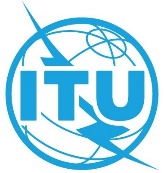 الوثيقة C21/91-A23 يونيو 2021الأصل: بالإنكليزيةمحضر موجز للاجتماع السابعمحضر موجز للاجتماع السابعالأربعاء 16 يونيو 2021، من الساعة 12:00 إلى الساعة 15:15الأربعاء 16 يونيو 2021، من الساعة 12:00 إلى الساعة 15:15الرئيس: السيد س. بن غليطة (الإمارات العربية المتحدة)الرئيس: السيد س. بن غليطة (الإمارات العربية المتحدة)المواضيع التي نوقشتالوثائق1نتائج المناقشات التي جرت يوم 15 يونيو 2021C21/DT/1 (Rev.5)2تقرير مرحلي بشأن تنفيذ الخطة الاستراتيجية المتعلقة بالموارد البشرية والقرار 48 (المراجَع في دبي، 2018)C21/543تقرير بشأن الاستدامة البيئية للاتحادC21/684مشروع سياسة الاتحاد بشأن إمكانية النفاذ من أجل الأشخاص ذوي الإعاقةC21/725تأثير جائحة فيروس كورونا (COVID-19) على سير أعمال الاتحاد وأنشطتهC21/746مشاركة الاتحاد في مذكرات التفاهم التي لها تبعات مالية و/أو استراتيجيةC21/457تقرير بشأن تعيين مكتب استشاري خارجي مستقل للإدارة، بما في ذلك توصيات واستراتيجيات مختلفة C21/10,
C21/798أنشطة الاتحاد المتصلة بالإنترنتC21/33, C21/DT/89أنشطة الاتحاد بشأن تعزيز دوره في بناء الثقة والأمن في استعمال تكنولوجيا المعلومات والاتصالات C21/1810أنشطة الاتحاد المتعلقة بالقرار 70 (المراجَع في دبي، 2018)C21/611نتائج المشاورة غير الرسمية بشأن أحداث عام 2022 (تابع)C21/DT/6, C21/DT/6(Rev.1)الأمين العام:
هــولين جاوالرئيس:
س. بن غليطة